ABLE FORMAT WITH INSTRUCTOR AND STUDENT TEXTBridging optogenetics, metabolism, and animal behavior for student-driven inquiryTawny Aguayo-Williams1, Vaaragie Subramaniam2, Doug Harrison2, Robin L. Cooper2, and Brett Criswell31Rm 105 Taylor Education Bldg, 597 S. Upper St, Department of STEM Education, University of Kentucky, Lexington, KY 40406-0001, USA 2675 Rose St., Department of Biology, University of Kentucky, Lexington, KY 40506-0225 USA 3Department of Secondary Education, West Chester Univ., West Chester, PA. 19383(taguayowilliams@gmail.com, vsu226@uky.edu, RLCOOP1@uky.edu, dough@uky.edu, brett.criswell@gmail.com)Abstract Biotechnology is an ever-evolving field of science critical to improving the quality of human life, particularly in medicine. Optogenetics, an area of biotechnology, involves genetic modification of cells to express light-sensitive ion channels, which allows for the use of light to manipulate behavior. This module utilizes an approach to bridge optogenetics, cellular metabolism, and animal behavior for student-driven inquiry in college courses. Drosophila melanogaster larvae modified to express Channelrhodopsin-2 (ChR2) in motor neurons serve as model organisms in this module. Students can connect temperature, metabolic rate, and gene expression through data collection of behavioral responses to light stimuli exhibited by larvae raised at various temperatures. Students can observe the role of cofactors in metabolic processes via larvae that have been fed all-trans retinal, a cofactor to ChR2. Students can analyze and interpret data in order to make a claim about how the two variables investigated (temperature and cofactor) impact the behavior of the target organism. The final activity allows students to form connections to cutting-edge research related to optogenetics, such as work with the GAL4/UAS system. This would provide a foundation for further exploration of such research. The module can be used in in-person, hybrid, or remote settings.Keywords: problem-based learning, behavior, gene expression, optogenetics, physiology, asynchronous learning, hybridIntroductionThe ability to express genes in a controlled and specific manner is indispensable for biological research. One of the most powerful and flexible systems for manipulating gene expression is the GAL4/UAS system adapted from yeast (Kakidani & Ptashne, 1988). This bipartite module uses one transgene with the GAL4 transcription factor coding sequence expressed under the control of a desired promoter paired with a second transgene in which the gene to be expressed is under the control of the Upstream Activating Sequence (UAS), a DNA enhancer sequence to which the GAL4 transcription factor will bind. Because any UAS responder transgene can be paired with any GAL4 driver transgene, the researcher has tremendous flexibility in expressing the gene of interest in different tissues and under different developmental or environmental conditions. Systems based on this strategy have been developed for use in diverse research animals, including fruit flies, zebrafish, and mice (Deisseroth, 2015; Han and Boyden, 2007; Fenno et al., 2011; Camporeze et al., 2018; Boyden et al., 2005). The GAL4/UAS system has been used to investigate an incredible diversity of biological phenomena, including to map neural circuits to understand behaviors. One way this has been accomplished is to use GAL4 driver lines that express in various subsets of neurons or muscles combined with UAS-channelrhodpsin. Channelrhodopsin is a light-activated channel that permits influx of cations. When ions enter the neurons, an action potential is stimulated and the neurons fire. This allows researchers to observe the resultant behavior and deduce the function of the neurons in the circuit. The module described here aims to illustrate both the molecular genetic manipulation of gene expression and the physiological and behavioral consequences of optogenetic manipulation of ion flux, tools that are implemented at the forefront of research in biology. In addition to gaining an understanding of the basic principles behind these tools, students can engage in an authentic science investigation. This module integrates ideas related to genetics and physiology with practices of scientific inquiry to give students a true taste of the power of biotechnology. Further, the culminating activity focuses on connecting knowledge gained from the experimental phase to practical applications in neuroscience.Direct involvement with methods of inquiry is crucial for students to gain an understanding of both the phenomenon being taught as well as how scientific knowledge is generated (National Research Council, 2012). The module provides opportunities for students to engage in the inquiry process through an experiment involving optogenetics and the testing of the behavioral responses of D. melanogaster larvae stored under various conditions to light stimuli. Students examine how two variables (temperature and cofactor) influence the larvae’s responses, organize this information into a table, and then create a graph to visualize and interpret what the data shows. During this part of the investigation, students engage in scientific practices such as carrying out an investigation, analyzing and interpreting data, and making claims based on the experimental evidence.The initial activities within this module support students in improving their data and graph literacy, areas for which deficits in students’ understanding are well established (Carlson, Fosmire, Miller, & Nelson, 2010). Embedding the learning of such skills within real-world applications connected to cutting-edge science increases engagement (Premadasa & Bathia, 2013). The second portion of the module that addresses both aforementioned concepts involve review of scientific literature related to the topic of optogenetics. Students look for trends that exist in both numbers of publications per year as well as topics of publications and create graphs based on their findings. Students are able to gain knowledge regarding practical and interesting applications of optogenetics while strengthening literacy skills.	This guide has been created for teachers and students that includes detailed steps for completion of the module. In addition, the guide provides alternative, cost-effective options for laboratory equipment that may not be available in all classrooms. The guide promotes additional scientific inquiry through suggestions of supplementary variables students can test if time and resources allow. In addition, due to the current situation of COVID-19 worldwide, many instructors are teaching activities which can be conducted remotely. We have provided a means by which this module can be viewed and have some student activity with downloaded content for instructors to use as they see fit. Student OutlineObjectivesStudents will learn: Students will be able to explain what a transgenic organism is.Students will be able to form hypotheses on how optogenetics can be used to manipulate locomotion in Drosophila melanogaster larvae.Students will be able to explain how temperature and cofactors play roles in metabolic processes.Students will be able to describe practical applications of biotechnology, particularly optogenetics.Introduction for studentsThe behavior of animals is controlled by complex physiological processes involving all the bodily systems. The nervous system is generally considered the master of coordination and initiation of behaviors; however, if a tissue is not responsive to a neural command then the initiated behavior will not be elicited. Such conditions in the dissociation of the nervous system with targeted tissues occur with various disease states and injuries in animals (i.e., autism, Parkinsonism, muscle dystrophy, and neural injuries). There are various medical procedures utilized to alleviate or dampen these disease states. New approaches are continuing to be investigated such as gene therapy and pharmacological interventions. In addition, additional experimentation in future potential treatments are being addressed. One such novel approach is in the expression of light activated proteins in defined tissue or cells to excite or depress the excitability of defined cells to control a tissue such as a heart or skeletal muscle and even defined neural pathways with the central and peripheral nervous systems (Gunaydin et al., 2010; Deisseroth, 2015). The introduction of light activated ion channels and ion pumps which can be selectively targeted to tissues and specific neuron types is now a reality in therapy for humans as this approach was used to treat a retinal dysfunction and is being examined for wider uses ( Scholl et al.,2016; Sengupta et al., 2016; Towne and Thompson, 2016). Other treatments in regulating neural activity with light sensitive channels will likely be forthcoming due to the ability to target defined neural circuits (Banghart et al., 2004; Fiala, 2013; Klapoetkeet al., 2014; Towne and Thompson, 2016). Experimentation for understanding the limitations and control of manipulating cellular activity with this modern technique requires studies in various animal models and cell cultures. Experiments with light sensitive channels have been occurring in worms, insects, and rodents (Nagel et al., 2005; Hornstein et al., 2009; Titlow et al., 2015; Riemensperger et al.,2016; Giachello and Baines, 2017; Quinn et al., 2016; Zhu et al., 2016; Malloy et al., 2017). In order to understand control in expression of introduced genes and how modulating the activation of these light sensitive proteins further experimentation in understanding cellular metabolism and function of the proteins with modifiers of the protein still need to be studied (Higgins et al., 2017; Bender et al., 2016; Blumberg et al., 2016; Dawydow et al.,2014; Deisseroth, 2014, 2015; Gradinaru et al., 2007; Grosenicket al., 2015; Lee et al., 2014). An approach to examine functional activation of light sensitive channels and environmental conditions of the proteins is to observe the extent of behavioral changes in intact animals. The fruit fly, Drosophila melanogaster, is especially attractive for such studies because of the easy manipulation of cell specific gene expression and the reproducible stereotyped behaviors exhibited. Both larval and adult form of Drosophila have been utilized as a proof of concept in activation of light sensitive proteins. Since genetic crosses are used for expression and light is used to activate the light sensitive proteins, the term of optogenetics is used to describe this technique (Deisseroth, 2015; Han and Boyden, 2007; Fenno et al., 2011; Camporeze et al., 2018; Boyden et al., 2005). The crawling of a larvae or reduced climbing on a tube for adults can be readily quantified for alterations in response to altered neural control of muscle or altered activity of the body muscles themselves. The during and intensity of these behavioral alterations can also be readily quantified by direct visual observation.A compound which enhances the channel conductance of light sensitive channels is all trans retinal (ATR). It is a cofactor for the channelrhodopsin (Dawydow et al., 2014 ). The ATR also helps in preventing the degradation of channelrhodopsin. ATR needs to be introduced to animal models, such as Drosophila, as they do not make retinal while other animals, such as humans, can synthesize it. Larval and adult Drosophila can be fed a food supplement containing ATR (1mM). Some light sensitive channels such as the highly light sensitive channel, ChR2-XXL, can be activated without ATR in the diet (Dawydow et al., 2014). In this protocol we use the light-sensitive channelrhodopsin ChR2.XXL, a hypersensitive variant of ChR2 as well as CHR2 (Zhu et al., 2016; Owald et al., 2015) with larval and adult Drosophila without feeding ATR as well as fed ATR.For readily observed behavioral changes we express CHR2-XXL in motor neurons as well as body wall muscles. Activation of these tissues will cause the muscles to contract and would result in slight changes in locomotion to extreme activation causing a paralysis of any movement. Thus, the behavioral change is used as an index to quantify. In these experiments, the expression of channelrhodopsin is controlled by use of the Gal4/UAS binary expression system that consists of two elements, yeast Gal4 transactivator and the upstream activating sequence (UAS), a DNA enhancer to which GAL4 protein binds. Combining the two drives the expression of a UAS-reporter or effector gene wherever there is GAL4 protein (Brand and Perrimon, 1993; Duffy 2002). GAL4 drivers are constructed by placing the transcriptional regulatory sequences (enhancers) from a given gene next to the GAL4 protein coding sequence. Those regulatory sequences then confer upon GAL4 the expression pattern of that gene. The use of different GAL4 driver transgenes can therefore permit the expression of UAS-channelrhodopsin in different tissues of the animal. The pattern of gene expression that is instructed by a particular GAL4 driver transgene can be observed using a separate UAS-reporter gene. In this experiment, we will use a UAS-GFP (green fluorescent protein) transgene to detect the locations of expression for each GAL4 driver. GFP is a protein derived from jellyfish that gives off green fluorescence when illuminated with strong blue light. Gene expression in Drosophila is temperature dependent as it is for many organisms including humans (Fast and Rosenkranz, 2018; Haltenhof et al., 2020). The expression and processing of genes and the translation of associated proteins can account for a significant amount of the cellular metabolism. In addition, cellular metabolism in producing ATP and other forms of energy are temperature dependent which then relates to cellular activity such as maintaining homeostatic balance in ionic composition (Clarke 2004; Gillooly et al., 2001; Suarez 2012). Thus, an added activity to this exercise is to address how temperature may affect the expression and sensitivity of the Drosophila to light with and without being fed ATR but also at varied temperatures.An illustration in the theme of this exercise is shown in the following figure.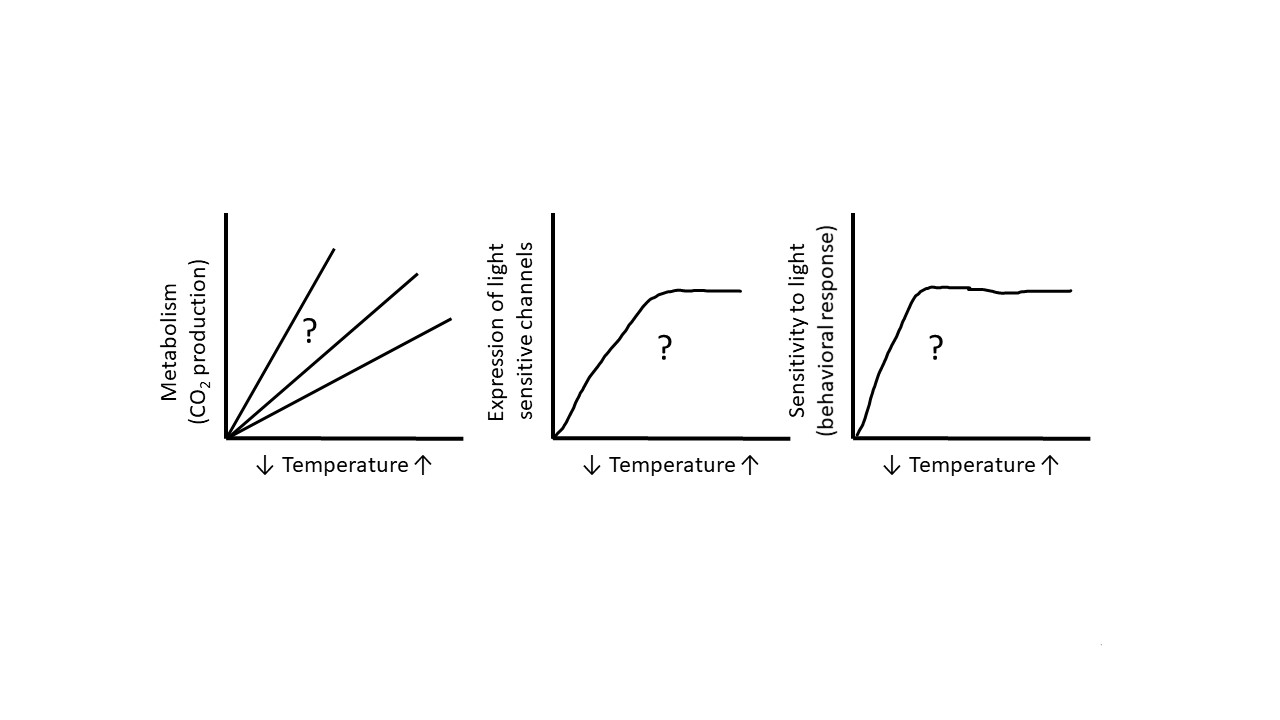 ProtocolSafety and Initial Set-Up for Experimental PhaseThe LEDs are very bright light and can damage your eyes. DO NOT look directly into the LED or shine onto other people.The ATR (all-trans retinal) is a compound that can absorb through skin. DO NOT get on your skin. If you do come into contact, wash with soap and water as soon as possible. It will not burn your skin but absorption into the body should be avoided.Procedure for Experimental Phase 1Obtain vials with larvae that are the progeny of crosses between a UAS-GFP (Green Fluorescent Protein) reporter and each of the GAL4 driver lines that will be used for optogenetic studies in Experimental Phase 2. As positive and negative controls respectively, also use mhc-GFP transgenic flies and the UAS-GFP line without GAL4. Gently rinse food and larvae from the vial into a petri dish using a water bottle and brush. Transfer larvae to an apple juice plate and do not leave immersed in water, as they will drown.Use a fluorescence stereomicroscope to observe the location of green fluorescence in the larvae from each cross. GFP will be visible under blue light illumination (~488nm) when observed through a green filter (~515nm). If available, use a camera to capture images of representative larvae from each cross. As an alternative, a cell phone camera pointed over an ocular lens of the microscope may be used. To slow larval movements for photography, the petri dish may be chilled in advance and placed in a shallow dish of ice to remain cold.Describe and compare the pattern of fluorescence observed for each of the GAL4/UAS-GFP crosses and for the mhc-GFP and the UAS-GFP strain without a GAL4 driver.Procedure for Experimental Phase 2Before beginning, dim the lights in the room as much as possible while still being able to see the larvae. Locate the bottle containing larvae that have been fed food without ATR and have been stored at room temperature. Using the scoopula, remove one scoop of the food and place it into a medium-size Petri dish.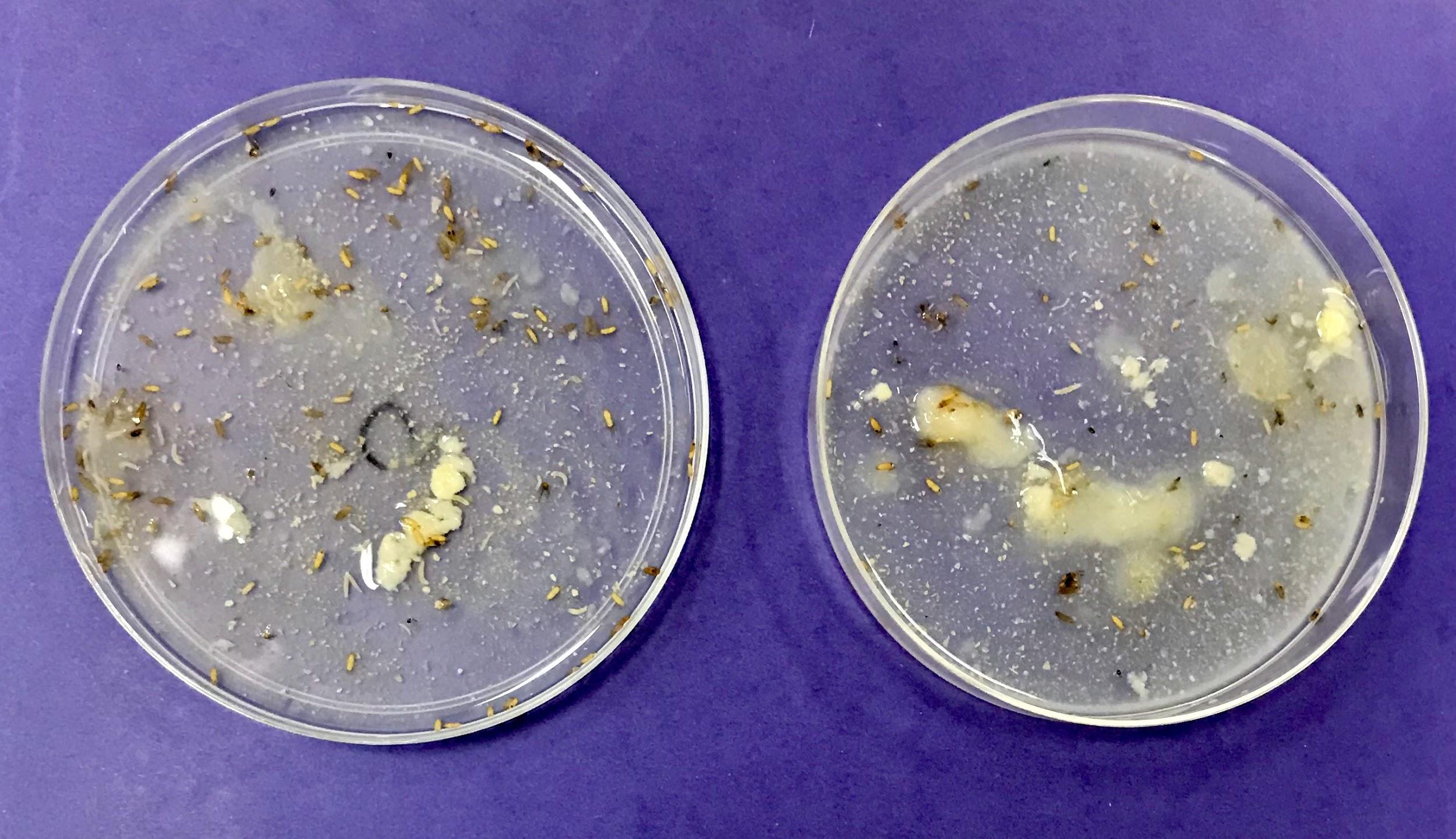 Starting slowly and adding more as needed, use your water bottle to dilute the food so that you can locate the larvae. You can use your paintbrush to mix the water into the food so that it looks like the dishes in the figure.Locate the medium-size Petri dish labeled Room Temp/No ATR. Use the plastic dropper to place 1-2 drops of apple juice on the Petri dish. Swirl the dish so that the apple juice spreads throughout the dish.Use the small paintbrush to transfer 3 larvae to the dish containing the apple juice. Use paper filter to wick away excess water from the larvae so that movement is not inhibited. Place this dish into the dark area within the cardboard box.Use the LED light to shine the light directly on one larvae for 10 seconds. One person in your group should shine the light while the other operates the timer. After 10 seconds, turn the light off, but continue to time how long it takes for the larvae to resume moving.Record your observations on the data table located on Page 6.Repeat steps 1-6, but using the bottle of larvae and Petri dish that are both labeled Room Temp/ATR.Repeat steps 1-6, but using the bottle of larvae and Petri dish that are both labeled Incubator/No ATR.Repeat steps 1-6, but using the bottle of larvae and Petri dish that are both labeled Incubator/ATR.Data Collection for Experimental Phase 2Communicating Results of Experimental Phase	As part of the graphical and data literacy portion of this module, we recommend having students create a graph of the data that they have collected that can be shared during the discussion portion. We suggest giving them the freedom to be as creative as they would like with this process. Any errors within their graph can be addressed during discussion.This is also a great opportunity to incorporate technology for students to utilize to create their graphs. Some suggestions include Graphical, Infogram, and Plotly.Discussion of Experimental PhaseSuggestions for discussion questions or considerations as this investigation is being completed include:How did the fluorescence differ in the larvae from the various UAS-GFP crossed in the first experiment?
Why would you expect no fluorescence in flies carrying only the UAS-GFP transgene?
How did light affect crawling behavior in the larvae?What causes the larvae to respond to light?What is channelrhodopsin? In what organism did channelrhodopsin originate?Did a diet containing ATR change larvae behavior? What about temperature? Why would temperature affect metabolism in larvae?Do you think the response would be the same or different if we did the same experiment on adult fruit flies?Which cells in the larvae express channelrhodopsin?What would you expect to happen at the neuromuscular junction if larvae were stimulated with blue light for several minutes?What would you expect to happen if we completed the same experiment and increased the temperature by 10 degrees? And 10 more degrees after that?Keywords for Literature Gathering PhaseFor the literature gathering portion of this module, we have created a list of twelve suggested keywords to use based on a classroom of 24 students.        Optogenetics                                     Channelrhodopsin                          Drosophila melanogaster    Transgenic organism                               Biotechnology                                          Neurobiology                     Recombinant DNA                                  Gene therapy                                           Neuroscience      All-trans retinal                       Genetically-modified organisms                           Blue lightDirections for Literature Gathering PhaseGo to http://www.pubmed.gov.Search for your assigned keyword.On the right side of the page, click “Download CSV” to obtain the number of publications produced per year.Use the data you collected to document your findings by creating a graph of your choosing.Guiding Questions for Literature Gathering PhaseDid the number of publications based on your topic per year consistently increase or decrease? Are there any trends you can find?Are there any explanations for the trends you found?Sort your search results on PubMed by “Best Match” and review the titles of publications from the first three pages of your search results. Are there any trends within the topics related to your search term?Discussion for Literature Gathering PhaseDiscussion questions or considerations for the literature gathering phase of this module include:What are some of the trends you noticed in numbers of publications per year? Are there explanations for the trends?What are some of the trends you noticed within the titles of the publications?After reviewing scientific publications about optogenetics, what are some ways that you think it could be used in biomedical research to address a clinically relevant problem?In people with severe spinal cord injuries, neural stimulation often helps the spinal cord recover. How could you use optogenetics to photo-activate neurons in a human spinal cord?After seeing how the optogenetics was able to be used to manipulate larvae behavior, what are some of the limitations that make it more complex to utilize optogenetics on humans?Remote learning	If the class is in a remote learning protocols, then the following information can be used of recorded behaviors of larvae.Materials  One bottle of larvae that has been stored at room temperature without ATR  One bottle of larvae that has been stored at room temperature with ATR  One bottle of larvae that has been stored in incubator without ATR  One bottle of larvae that has been stored in incubator with ATR  Assembled LED light  Medium-size cardboard box  2 medium-size Petri dishes (one should be scored on the bottom)  Small paint brush  Apple juice  Water bottle  Plastic dropper  Paper filter  Scoopula  Instructional packetCited ReferencesBoyden ES, Zhang F, Bamberg E, Nagel G, Deisseroth K. Millisecond-timescale, genetically targeted optical control of neural activity. Nat Neurosci. 2005;8(9): 1263–1268. pmid:16116447Camporeze, B.; Manica, B.A.; Bonafé, G.A.; Ferreira, J.J.C.; Diniz, A.L.; de Oliveira, C.T.P.; Mathias, L.R., Jr.; de Aguiar, P.H.P.; Ortega, M.M. Optogenetics: The new molecular approach to control functions of neural cells in epilepsy, depression and tumors of the central nervous system. Am. J. Cancer Res. 2018, 8:1900–1918.Carlson, J., Fosmire, M., Miller, C., & Nelson, M. (2011). Determining Data Information Literacy Needs: A Study of Students and Research Faculty. Portal : Libraries and the Academy, 11(2), 629-657.Caygill EE, Brand AH. The GAL4 System: A Versatile System for the Manipulation and Analysis of Gene Expression. Methods Mol Biol. 2016, 1478:33-52. doi: 10.1007/978-1-4939-6371-3_2. Erratum in: Methods Mol Biol. 2016, 1478:E1-E3. PMID: 27730574.Clarke, A. Is there a Universal Temperature Dependence of metabolism? Functional Ecology 2004 18:252 – 256Dawydow, A.; Gueta, R.; Ljaschenko, D.; Ullrich, S.; Hermann, M.; Ehmann, N.; Gao, S.; Fiala, A.; Langenhan, T.; Nagel, G.; et al. Channelrhodopsin-2-XXL, a powerful optogenetic tool for low-light applications. Proc. Natl. Acad. Sci. USA 2014, 111:13972–13977. Deisseroth, K. Optogenetics: 10 years of microbial opsins in neuroscience. Nat. Neurosci. 2015, 18:1213–1225.Duffy JB. GAL4 system in Drosophila: a fly geneticist's Swiss army knife. Genesis. 2002, 34(1-2):1-15. doi: 10.1002/gene.10150. PMID: 12324939.Fast, I., & Rosenkranz, D. (2018). Temperature-dependent small RNA expression in Drosophila melanogaster. RNA biology, 15(3):308–313. https://doi.org/10.1080/15476286.2018.1429881Fenno, L.; Yizhar, O.; Deisseroth, K. The development and application of optogenetics. Annu. Rev. Neurosci. 2011, 34:389–412.Gillooly, J.F., Brown, J.H., West, G.B., Savage, V.M. &Charnov, E.L. (2001) Effects of size and temperature onmetabolic rate. Science 293:2248 – 2251.Guru A, Post RJ, Ho YY, Warden MR. Making sense of optogenetics. Internatl J Neurophychopharmacol. 2015;18(11): pyv079. pmid:26209858 Haltenhof T, Kotte A, De Bortoli F, Schiefer S, Meinke S, Emmerichs AK, Petermann KK, Timmermann B, Imhof P, Franz A, Loll B, Wahl MC, Preußner M, Heyd F. A Conserved Kinase-Based Body-Temperature Sensor Globally Controls Alternative Splicing and Gene Expression. Mol Cell. 2020, 78(1):57-69.e4. doi: 10.1016/j.molcel.2020.01.028. Epub 2020 Feb 13. PMID: 32059760.Han, X.; Boyden, E.S. Multiple-color optical activation, silencing, and desynchronization of neural activity, with single-spike temporal resolution. PLoS ONE 2007, 2:e299. Higgins, J., Hermanns, C., Malloy, C. and Cooper, R.L. (2017) Considerations in repetitive activation of light sensitive ion channels for long term studies: Channel rhodopsin in the Drosophila model. Neuroscience Research125:1-10.Kakidani H., Ptashne, M. GAL4 activates gene expression in mammalian cells. Cell 1988, 52(2): 161-167.National Research Council. (2012). A Framework for K-12 Science Education: Practices, Crosscutting Concepts, and Core Ideas. (2012). Committee on a Conceptual Framework for New K-12 Science Education Standards. Board on Science Education, Division of Behavioral and Social Sciences and Education. Washington, DC: The National Academies Press.Owald, D.; Lin, S.; Waddell, S. Light, heat, action: Neural control of fruit fly behavior. Philos. Trans. R. Soc. Lond. B Biol. Sci. 2015, 370, 20140211. Premadasa, K., & Bhatia, K. (2013). Real Life Applications in Mathematics: What Do Students Prefer? International Journal for the Scholarship of Teaching and Learning, 7(2).Suarez RK. Energy and metabolism. Compr Physiol. 2012, 2(4):2527-40. doi: 10.1002/cphy.c110009. PMID: 23720257.Titlow J.S., Anderson H., & Cooper R.L. (2014). Lights and Larvae: Using optogenetics to teach recombinant DNA and neurobiology. The Science Teacher National Science Teacher Association, 81, 3–9.Zhu, Y.-C.; Uradu, H.; Majeed, Z.R.; Cooper, R.L. Optogenetic drive of Drosophila heart rate at different temperatures and Ca2+ concentrations. Physiol. Rep. 2016, 4: e12695. Notes for the InstructorThis report is primarily a teaching tool for advanced undergraduate students in physiology and genetic courses that participate in experimentation. The significance of the exercise is that it can lead to deeper levels of discussion in the mechanism behind how channelrhodopsin functions as an ion channels (i.e. properties of ion channels) as well as how temperature influences metabolism and gene regulation which can all be very complex and difficult to address without some reading of primary literature. One may wish to leave it in terms of generalities depending on the level of the course the participants are enrolled in. In addition, learning how the GAL4-UAS tool is used in Drosophila to express particular genes in defined tissues. There is a free lab manual for Drosophila online (Drosophila Workers Unite by Michele Markstein http://marksteinlab.org/dwu/ ). This web site includes basic information on Drosophila care and crossing lines, as well as a description of the GAL4/UAS system. In addition to science-based approach, this module lends itself to incorporation of engineering practices by potentially having students construct an apparatus for providing LED lights. By utilizing the assembly instructions provided they can learn to design and solder electronic parts. The students also learn how the all-trans-retinal (ATR) alters the sensitivity of the channel rhodopsin to light. The ATR is a cofactor for the which increases the sensitivity to light and increases single channel conductance (Dawydow et al., 2014).There are a number of fun Drosophila lines which can be ordered to use to examine specific behaviors. These could be quite fun for student engagement in a course. See https://bdsc.indiana.edu/stocks/teach/teach_optogenetics.htmlIf time and resources allow, there are many other variables that could be tested in addition to those listed in the procedures. Some suggestions include:More variations of temperatureVarious wavelengths of light, such as red light, green light, etc.Adult fruit fliesLonger or intermittent periods of light stimulusIf microscopes are available, body wall movements per x seconds could be observed as part of data collectionIf microscopes are available, mouth hook movements can also be examined with and without light stimuli. See the following link for more information: http://web.as.uky.edu/Biology/faculty/cooper/Education-optogenetics/Home-optogenetics.htmThere are many free resources available online. Students could possibly search for their own variables to test.In addition to science-based approach, this module lends itself to incorporation of engineering practices by potentially having students construct an apparatus for providing LED lights. By utilizing the assembly instructions provided below, they can learn to design and solder electronic parts.To facilitate discussion among students, the italic font below represents potential talking points or considerations for both phases of the module.Discussion for Experimental PhaseHow did the fluorescence differ in the larvae from the various UAS-GFP crossed in the first experiment?
The specific tissues that are fluorescent should vary with the GAL4 drivers used. Each GAL4 driver includes transcriptional regulatory sequences (enhancers) from a particular gene with specific expression. Specific lines are recommended to give fluorescence in motor neurons and in body wall muscle, but there are many other available GAL4 driver lines that can be used to test other neuron subsets or other tissues.
Why would you expect no fluorescence in flies carrying only the UAS-GFP transgene?
The UAS-GFP line contains the coding sequence for the fluorescent protein in its genome, but there is no expression of the gene without GAL4 protein present.
How did light affect crawling behavior in the larvae?We suggest allowing students to communicate their results at this point.What causes the larvae to respond to light?The larvae are offspring of fruit flies that have been genetically modified to express channelrhodopsin. The young larvae (instar stages 1, 2 and early 3rd) are negativelyphototactic. They tend to go away from light, even the intense blue light. Late 3rdinstar are positively phototactic toward moderate white light, but less so for the intense blue light. The natural positive phototactic behavior promotes the larvae to crawl out of the food up the side of containers to then form a pupa out of the food. (An example of this can be seen in nature in a rotting fruit; otherwise, the pupa might drown.) The light is absorbed by the retinal which then promotes opening the ion channel (ChR). This excites the motor neuron and the muscle will be stimulated; the channel lets Na+ and Ca2+ ions into the cell and it depolarizes the neuron. The neuron fires action potentials due to activating the voltage gated Na+ channels from the depolarization. The neuron then relays transmitter on to the muscles. In Drosophila the chemical is glutamate. This excites the muscles cells and the body wall will contract. As long as the light is on, this process will likely keep happening. Once the light is off then the cells will reset the ionic balance by exchanging and pumping ions across the membrane and the original state is regained.What is channelrhodopsin? In what organism did channelrhodopsin originate?A light-sensitive ion channel. A gene coding for the light sensitive ion channel was taken from algae and then put into other genomes to examine the possibilities of controlling the cells with light. This is now able to be accomplished in isolated cell types, rodent cells in the animal as well as transgenic crosses of Drosophila and other model animals. The “History” section of the following link provides useful information:https://en.wikipedia.org/wiki/ChannelrhodopsinDid a diet containing ATR change larvae behavior? What about temperature? Why would temperature affect metabolism in larvae?All-trans retinal (ATR) is a cofactor to channelrhodopsin. In turn, metabolism isnecessary for making proteins such as channelrhodopsin. All the enzymes and cellular machinery are controlled by temperature. For example, one reason to store milk or food in a refrigerator or in a freezer is to keep the bacteria from multiplying on your food. With larvae being ectotherms, temperature in the external environment would play a role in metabolism rate. Do you think the response would be the same or different if we did the same experiment on adult fruit flies?Larval cuticles are transparent and thinner than those of adult fruit flies. We suggest allowing students to form hypotheses to discuss based on this. This could even be tested if time and resources allow. Fruit flies would be placed into test tubes or vials instead of Petri dishes. Some very sensitive channelrhodopsins have been constructed just so they can be used in adult flies. Because of this, very little light through the cuticle will activate the CHRXXL fruit fly.Which cells in the larvae express channelrhodopsin?The light affected locomotion in the larvae, which is controlled by motor neurons. Motor neurons are where channelrhodopsin is expressed in the larvae. This is because of what genes are expressed for this particular fly line. The channelrhodopsin is co-expressed in all neurons that use glutamate as a neurotransmitter. In this case, this is mostly motor neurons.What would you expect to happen at the neuromuscular junction if larvae were stimulated with blue light for several minutes?We suggest allowing students to form some hypotheses to discuss. One possibility is that this could even damage the neurons with too much stimulation. The light-sensitive channels may even quit responding to the light over time as the ATR in degraded. Thiscould be tested if time and resources allow. What would you expect to happen if we completed the same experiment and increased the temperature by 10 degrees? And 10 more degrees after that?Eventually, the temperature would reach a point where the larvae would die. We suggest allowing students to form some hypotheses to discuss. This could even be tested if time and resources allow. The reverse (decreasing temperature) could also be considered and tested.Discussion for Literature Gathering PhaseWhat are some of the trends you noticed in numbers of publications per year? Are there explanations for the trends?	We suggest letting students share their findings and graphs at this point. Likely, the majority of topics will exhibit increases in publications per year which signifies the continuing prevalence in the scientific community. One point that would be great to include here is that adult fruit flies and larvae serve as the models for this module and many other scientific experiments mentioned in publications due to being relatively easy to manipulate their genome as well as a quick reproductive rate. What are some of the trends you noticed within the titles of the publications?	A large majority of publications will likely be medically related, which is a great segue into the next question and discussion of how optogenetics is being considered as potential treatment for Parkinson’s disease, epilepsy, blindness, and many other medical conditions.After reviewing scientific publications about optogenetics, what are some ways that you think it could be used in biomedical research to address a clinically relevant problem?	See question 2.In people with severe spinal cord injuries, neural stimulation often helps the spinal cord recover. How could you use optogenetics to photo-activate neurons in a human spinal cord?One might be able to inject a virus to express light-sensitive ion channels in motor neurons. These neurons might be able to be excited with light to control subsets of skeletal muscles.After seeing how the optogenetics was able to be used to manipulate larvae behavior, what are some of the limitations that make it more complex to utilize optogenetics on humans?	Larvae have thin cuticles which made stimulation relatively easy. Due to our skin being much thicker, using optogenetics to directly stimulate neurons would be much more invasive. Currently, fiber optics are used to stimulate deeper brain regions. Other caveats for expressing light-sensitive proteins in mammalian tissue include alteration of ion levels within cells which affects ability to get results consistently and repeatedly. Changes in ionic balance can have long-term consequences for cellular function.Preparations Needed by the Instructor
Materials needed for LED Assembly*  Side-emitting LED (Blue light - 460nm minimum and 490nm maximum)  Small heat sink  10x ocular objective lens (ensure it is wide enough for heat sink to fit inside)  Two 6-inch pieces of electrical wire (preferably in different colors)  Heat sink glue  Electrical tape  9V battery  9V battery snap connector  Solder*Note: These materials can be found at ledsupply.com or on Amazon.Directions for LED Assembly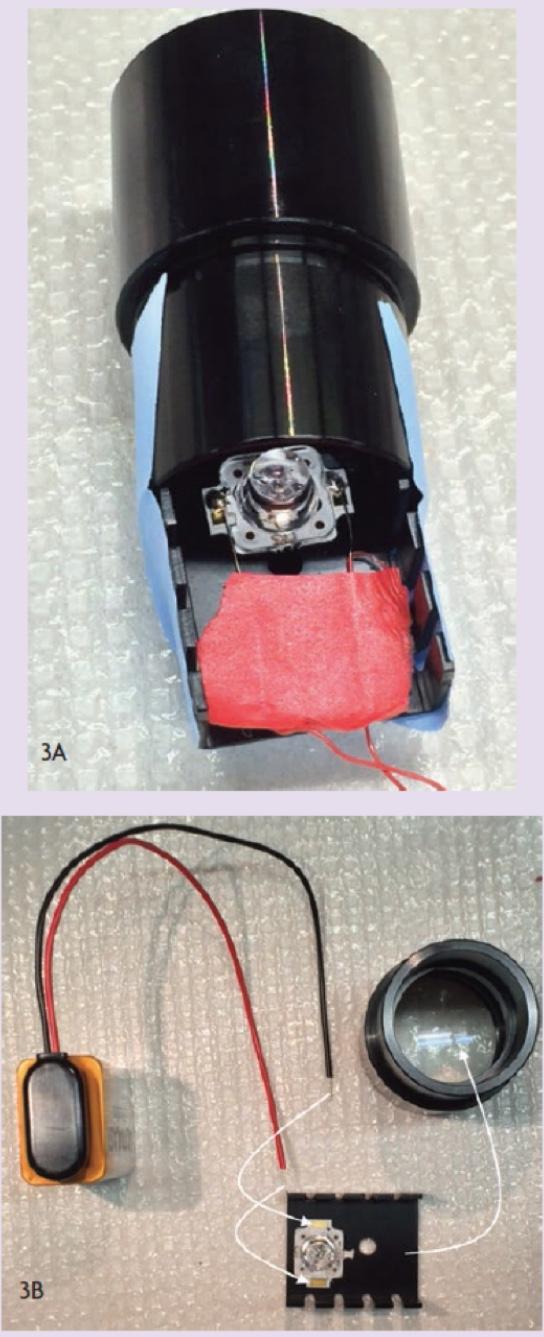 Before beginning the soldering process, determine which lead on LED is positive and which is negative. The LED will have markings (+/-) that specify which is which. Using a soldering iron and solder (found in most physics labs), solder one end of the electrical wires onto the LED. Using different colors will assist with keeping track of which wire is connected to the positive lead and vice versa.Solder the battery snap connector wires to the loose ends of the wires. Ensure the poles on battery connection match with LED +/-. Place electrical tape over the area where the wires have been soldered together to prevent contact with other metal objects.Using heat sink glue, attach the back of the LED to the heat sink.Place the heat sink device into the back a 10x eyepiece objective, which will allow the light beam to be focused.Attach the battery.Materials Needed for Larvae Preparation  One bottle of larvae that has been stored at room temperature with or without ATR  Assembled LED light  Medium-size cardboard box  2 medium-size Petri dishes (one should be scored on the bottom)  Small paint brush  Apple juice agar or just apple juice to taint the dish  Plastic vials with corn meal fly food  Water bottle  Plastic dropper  Paper filter  Scoopula  Instructional packetFluorescent microscope. Can use a dissecting microscope modified for GFP visualization of larvae. Incubator (water bath can be used if an incubator is not available - see instructions above)Using ATRStorage Information: ATR (500mg; available from Sigma-Aldrich, St. Louis, MO, USA) is dissolved in 17.6 ml absolute ethanol to make 100mM stock solutions. Then, 100µl of 100mM stock solution is transferred to small tubes, wrapped with aluminum foil and kept in a -20°C freezer. The ATR should be kept away from light, since it is light sensitive; it would be degraded and become ineffective if it is exposed to light for a long time.***Purchasing Information: Fly food can be made or can be purchased in packets.https://bdsc.indiana.edu/information/recipes/bloomfood.htmlPreparation of fly food supplemented with ATR: In order to prepare fly food supplemented with 1mM ATR, 10ml fly food is dissolved in the microwave. The food is left to cool, then 100µl of 100mM ATR is mixed well with the fly food, or 100µl of absolute ethanol is mixed with food as a control. The food vial should be wrapped in aluminum foil and the food left until solidified (flies may stick to wet food).Directions for larvae preparation*Place roughly a tablespoon of fly food that does not contain ATR into a vial or plastic bottle. Gently tap around 8-10 fruit flies into the bottle, and close the lid. Place in a dark area at room temperature.Repeat steps 1-2. Instead of storing at room temperature, this bottle should be stored in an incubator at 28 degrees Celsius.Repeat steps 1-2, with fly food containing ATR and storage at room temperature.Repeat steps 1-2, with fly food containing ATR and storage in the incubator.*Note: This process should be completed 48 hours prior to student experimentation. On the day of the experiment, it is recommended that adult flies are disposed of to prevent them from accidentally being released into the classroom. The larvae will be located in the food. We suggest creating enough vials and bottles of each group to allow students to participate in transferring the larvae to Petri dishes. This will allow them to gain some hands-on experience with processes that mimic what occurs in a real research laboratory. We also recommend labeling the bottles and Petri dishes ahead of time with the conditions the larvae are stored in (room temp/ATR, incubator/no ATR, etc) so that students can easily pair them during the transferring process.Additional Preparation ConsiderationsIf unavailable, a water bath could be used in lieu of an incubator. Prepare flies into vials as described in larvae preparation instructions on Page 4.Take a rectangular piece of styrofoam and make a hole in the middle about the same size as the vial containing the larvae. The bottom of the vial containing the food should be submerged in the water after being inserted into the styrofoam.Place rubber bands around the portion of the vial above the styrofoam so that the vial cannot slip through the hole.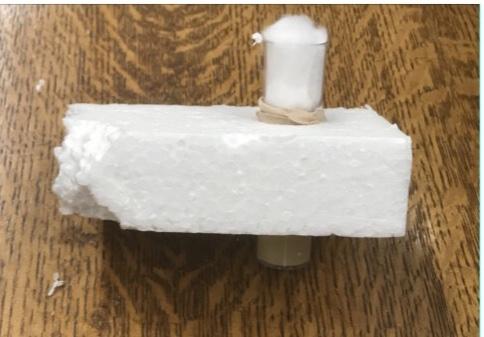 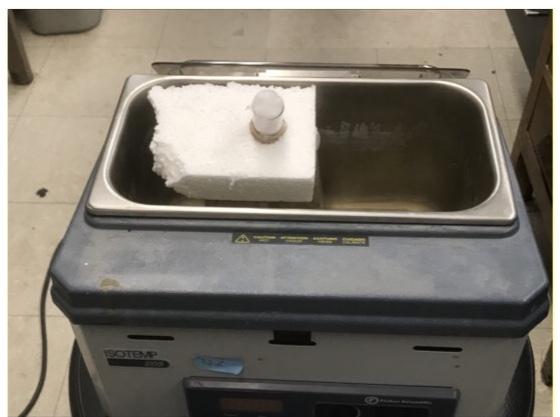 If you would like to maintain fly stock for future experiments, place adult flies into new tubes containing fly food. Alternatively, move a chunk of food containing larvae into new tubes. When the food begins to look black with too many dead flies, move adults to a new vial. Ten adults (some male and some female) are sufficient to keep a new vial going. If tubes are kept in a cool location (18-20 degrees Celsius), development is slowed, and flies will not eat as much food.Cited ReferencesBradforth SE, Miller ER, Dichtel WR, et al.: University learning: Improve undergraduate science education. Nature. 2015; 523(7560): 283–284. Branicki W, Liu F, van Duijn K, Draus-Barini J, Pośpiech E, Walsh S, Kupiec T, Wojas-Pelc A, Kayser M. Model-based prediction of human hair color using DNA variants. Hum Genet. 2011, 129(4):443-54. doi: 10.1007/s00439-010-0939-8. Epub 2011, Commo S, Gaillard O, Thibaut S, Bernard BA. Absence of TRP-2 in melanogenic melanocytes of human hair. Pigment Cell Res. 2004, 17(5):488-97. Dawydow A, Gueta R, Ljaschenko D, Ullrich S, Hermann M, Ehmann N et al. Channelrhodopsin-2-XXL, a powerful optogenetic tool for low-light applications. Proc Natl Acad Sci. 2014,111(38): 13972–13977. Han J, Kraft P, Nan H, Guo Q, Chen C, Qureshi A, Hankinson SE, Hu FB, Duffy DL, Zhao ZZ, Martin NG, Montgomery GW, Hayward NK, Thomas G, Hoover RN, Chanock S, Hunter DJ. A genome-wide association study identifies novel alleles associated with hair color and skin pigmentation. PLoS Genet. 2008, 4(5):e1000074. doi: 10.1371/journal.pgen.1000074. Ito S, Wakamatsu K. Diversity of human hair pigmentation as studied by chemical analysis of eumelanin and pheomelanin. J Eur Acad Dermatol Venereol. 2011, 25(12):1369-80. doi: 10.1111/j.1468-3083.2011.04278.x. Kakidani H., Ptashne, M. GAL4 activates gene expression in mammalian cells. Cell 1988, 52(2): 161-167.Majeed Z, Koch F, Morgan J et al. A novel educational module to teach neural circuits for college and high school students: NGSS-neurons, genetics, and selective stimulations. F1000Research 2017, 6:117 (https://doi.org/10.12688/f1000research.10632.1Pulver SR, Hornstein NJ, Land BL, et al.: Advances in Physiological Education. 2011, 35: 82–91.Titlow J.S., Anderson H., & Cooper R.L. (2014). Lights and Larvae: Using optogenetics to teach recombinant DNA and neurobiology. The Science Teacher National Science Teacher Association, 81: 3–9.AcknowledgmentsFunded by Department of Biology, University of Kentucky for laboratory supplies and personal funds of Robin Cooper for attending ABLE and presenting the module. We appreciate the editorial comments and suggestion by Ms. Dara Buendia Castillo.About the AuthorsTawny Aguayo-Williams is a secondary biology teacher at West Jessamine High School in Nicholasville, Kentucky. She received a B.S. in Biology from Alice Lloyd College in 2014 and a M.A. in Secondary STEM Education from University of Kentucky in 2020.Vaaragie Subramaniam is a senior undergraduate student at the University of Kentucky working towards a B.S in Neuroscience and will be graduating in December 2021. Doug Harrison has been an instructor in genetics, developmental biology, and cell biology courses at the University of Kentucky since 1996. He has conducted research using Drosophila as a model system for over 35 years.Robin Cooper is an instructor of animal physiology and neurophysiology at the University of Kentucky. He received a double major in chemistry and zoology from Texas Tech in 1983 and a PhD in Physiology from Texas Tech Medical School in 1989. He has been at the University of Kentucky since 1996.Brett Criswell is an assistant professor of science education at West Chester University. He completed an M.S. in Science Education from the University of Pittsburgh in 2003 and a Ph.D. in Curriculum and Instruction with a Science Education focus from Penn State University in 2009. He has been at West Chester University for two years after formerly being at Georgia State University and the University of Kentucky.>>>>>>>>>>>>>>>>>>>>>>>>>>>>>>>>>>>>>>>>>>>>>>>>>>>>>>>>>>>>>>>>>>>>>>>For ordering fly linesThere are some procedures where the fly lines obtained can be directly examined without having to make F1 generations with selective crosses. We used a recently created ChR2 line which is very sensitive to light called y1 w1118; PBac{UAS-ChR2.XXL}VK00018 (BDSC stock # 58374) (Dawydow et al., 2014). Virgin females from w*; P{UAS-H134R-ChR2}2 were crossed with males of D42-Gal4 (BDSC stock#8816), TRH-Gal4 (BDSC stock#38389), Gad1-Gal4 (BDSC stock# 51630, or ppk-Gal4(BDSC stock# 32078) line to express ChR2-XXL variant in motor neurons, serotonergic neurons, GABAergic neurons or Type IV sensory neurons, respectively. One can obtain a similar line from Bloomington Drosophila Stock  (P{UAS-H134R-ChR2}2 stock BDSC #28995).Table 1: Fly lines for channel rhodopsin expressionLine			Sex		Outcomey1 w1118; PBac{UAS-ChR2.XXL}VK00018  (BDSC stock # 58374) Virgin Female. Highly sensitive to blue lightorP{UAS-H134R-ChR2}2 stock BDSC #28995) Virgin Female. Less sensitive to blue light than ChR2.XXL linesCross with below lines		D42-Gal4			Male		ChR expressed in motor neurons.TRH-Gal4			Male		ChR expressed in serotonergic neuronsGad1-Gal4		Male 		ChR expressed in GABAergic neuronsppk-Gal4			Male 		ChR expressed in Type IV sensory neurons24B non stubble		Male		ChR expressed in body wall muscles and heart. 24B-					Gal4 (III) (BDSC stock # 1767)Fly lines for GFP expressing linesFor single transgene controlled expression of GFP in muscles, the mhc-GFP stock #38462 can be obtained from the Bloomington Drosophila Stock Center [y[1] w[*]; P{w[+mC]=Mhc-GFP.F4-453}2]. As a negative control, a strain carrying a white mutation may be used, such as stock #3605.For crosses to GAL4 drive lines to illustrate varying tissue expression, use virgin females from a UAS-GFP expressing line (UAS-GFP line y[1] v[1]; P{y[+t7.7] v[+t1.8]=UAS-GFP.VALIUM10}attP2 Bloomington Stock 35786) to the males of the same GAL4 driver lines used in the crosses with the channelrhodopsin transgene.CHR2XXL x 24B (body wall muscles)Response to light stimulus(no Response, head wagging, rolling, stopping, etc…)Number of seconds to resume the 1st body wall contraction after the light is turned off.Room temp/No ATR larva 1Room temp/No ATR larva 2Room temp/No ATR larva 3Room temp/ATR larva 1Room temp/ATR larva 2Room temp/ATR larva 3Incubator/No ATR larva 1Incubator/No ATR larva 2Incubator/No ATR larva 3Incubator /ATR larva 1Incubator /ATR larva 2Incubator /ATR larva 3CHR2XXL x D42 (Motor neurons)Response to light stimulus(no Response, head wagging, rolling, stopping, etc…)Number of seconds to resume the 1st body wall contraction after the light is turned off.Room temp/No ATR larva 1Room temp/No ATR larva 2Room temp/No ATR larva 3Room temp/ATR larva 1Room temp/ATR larva 2Room temp/ATR larva 3Incubator/No ATR larva 1Incubator/No ATR larva 2Incubator/No ATR larva 3Incubator /ATR larva 1Incubator /ATR larva 2Incubator /ATR larva 3CHR2XXL- only no genetic crosses. These are serving as controlsResponse to light stimulus(no Response, head wagging, rolling, stopping, etc…)Number of seconds to resume the 1st body wall contraction after the light is turned off.Room temp/No ATR larva 1Room temp/No ATR larva 2Room temp/No ATR larva 3Room temp/ATR larva 1Room temp/ATR larva 2Room temp/ATR larva 3Incubator/No ATR larva 1Incubator/No ATR larva 2Incubator/No ATR larva 3Incubator /ATR larva 1Incubator /ATR larva 2Incubator /ATR larva 3CHR2XXL x 24B (body wall muscles)Response to light stimulus(no Response, head wagging, rolling, stopping, etc…)Number of seconds to resume the 1st body wall contraction after the light is turned off.YOUTUBE linkRoom temp/No ATR larva 1https://youtu.be/GSS6ZCulKEc Room temp/No ATR larva 2https://youtu.be/GSS6ZCulKEc Room temp/No ATR larva 3https://youtu.be/BxjBEz6D-nI Room temp/ATR larva 1https://youtu.be/s9nBs5B1ajw Room temp/ATR larva 2https://youtu.be/s9nBs5B1ajw Room temp/ATR larva 3https://youtu.be/s9nBs5B1ajw Incubator/No ATR larva 1https://youtu.be/rBL4MuC2ImI Incubator/No ATR larva 2https://youtu.be/rBL4MuC2ImI Incubator/No ATR larva 3https://youtu.be/X7yOu7TIhg4 Incubator /ATR larva 1https://youtu.be/jQK82q8s1h0 andhttps://youtu.be/F_Vn2jq1smc Incubator /ATR larva 2https://youtu.be/famkMsaRM58 Incubator /ATR larva 3https://youtu.be/Bq6hd9U-qqs andhttps://youtu.be/XBAlIJSyqQc CHR2XXL x D42 (Motor neurons)Response to light stimulus(no Response, head wagging, rolling, stopping, etc…)Number of seconds to resume the 1st body wall contraction after the light is turned off.YOUTUBE linkRoom temp/No ATR larva 1https://youtu.be/Wi820nWwP1g Room temp/No ATR larva 2https://youtu.be/pzDHGf_Nz_o Room temp/No ATR larva 3https://youtu.be/fWqW2hufMBYRoom temp/ATR larva 1https://youtu.be/-lV-As_4kRM Room temp/ATR larva 2https://youtu.be/17ziO1RF-Z8 Room temp/ATR larva 3https://youtu.be/ViHyQ2qH7_s Incubator/No ATR larva 1https://youtu.be/uDko1_c8RHY Incubator/No ATR larva 2https://youtu.be/TGmRfiKpWhY Incubator/No ATR larva 3https://youtu.be/fnAKAynjaWk Incubator /ATR larva 1https://youtu.be/m-FOra7he8c Incubator /ATR larva 2https://youtu.be/fMxwm3nfq5Q Incubator /ATR larva 3https://youtu.be/fMxwm3nfq5Q CHR2XXL- only no genetic crosses. These are serving as controlsResponse to light stimulus(no Response, head wagging, rolling, stopping, etc…)Number of seconds to resume the 1st body wall contraction after the light is turned off.Room temp/No ATR larvae 5https://youtu.be/GmyVFbbB9i0Room temp/ATR larvae 6https://youtu.be/rFa03rk0jCkIncubator/No ATR larvae 5https://youtu.be/PzzQZ03BH1gIncubator /ATR larvae 5https://youtu.be/EtPU2JILNXQ 